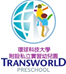                    一〇八學年度 第二學期 生活作息表表                                              A夢班： 鴨子老師、茹茹老師＊ 貼心提醒您，別忘了鼓勵孩子在八點前到校參加好書共讀認證活動及大肌肉運動，九點後   正式課程即將開始，盡量讓孩子在家吃完早餐，並早點到校哦！＊ 特殊活動時間包括健康教學、慶生會、戶外活動等特別活動唷！本學期除了戶外活動時間之外，老師會不定時帶孩子到戶外運動，請讓孩子每天穿著舒適的服裝及球鞋。(記得換一套衣物回家，隔日帶一套衣物到校唷~)請家長星期三當天早上帶單車到校，而下午單車帶回，以避免腳踏車在戶外風吹雨淋，寶貝腳踏車生鏽了。本學期主題為『超級運動員』，歡迎家長到校為孩子們分享有關運動的趣事。     星期時間星期一星期二星期三星期四星期四星期五7:30-8:15值班活動值班活動值班活動值班活動值班活動值班活動8：15-8：45大肌肉運動大肌肉運動大肌肉運動大肌肉運動大肌肉運動大肌肉運動8:45-9:00好書推薦-語文閱讀時間好書推薦-語文閱讀時間好書推薦-語文閱讀時間好書推薦-語文閱讀時間好書推薦-語文閱讀時間好書推薦-語文閱讀時間9:00-10:00角落探索學習與分享討論角落探索學習與分享討論單車之旅校園巡禮角落探索學習與分享討論角落探索學習與分享討論角落探索學習與分享討論10:00-10:20點心時間點心時間點心時間點心時間點心時間點心時間10:20-11:40分組活動與分享回饋/假日分享主題觀察記錄活動班級主題美勞創作主題觀察記錄活動主題觀察記錄活動特殊活動 自由活動11:40-12:00收拾/溫馨時光收拾/溫馨時光收拾/溫馨時光收拾/溫馨時光收拾/溫馨時光收拾/溫馨時光12:00-12:40午飯、刷牙午飯、刷牙午飯、刷牙午飯、刷牙午飯、刷牙午飯、刷牙12:40-14:00午睡時間/整理服裝儀容午睡時間/整理服裝儀容午睡時間/整理服裝儀容午睡時間/整理服裝儀容午睡時間/整理服裝儀容午睡時間/整理服裝儀容14:00-15:40多感官教室 語文遊戲2:10-3:00邏輯推理好玩的語詞遊戲木工活動2:10~3:00木工活動2:10~3:00語文遊戲2:10-3:00 14:00-15:40鬆散教材創作動動手編織創意gigo感覺統合腦力激盪科學遊戲腦力激盪科學遊戲益智遊戲音樂律動15:40-16:00點心時間、收拾書包點心時間、收拾書包點心時間、收拾書包點心時間、收拾書包點心時間、收拾書包點心時間、收拾書包16:00-17:00音樂律動語文活動彈性課程體能活動影片欣賞影片欣賞17:00-18:00快樂回家(學習區時間：美勞角、圖書角、閱覽室)快樂回家(學習區時間：美勞角、圖書角、閱覽室)快樂回家(學習區時間：美勞角、圖書角、閱覽室)快樂回家(學習區時間：美勞角、圖書角、閱覽室)快樂回家(學習區時間：美勞角、圖書角、閱覽室)快樂回家(學習區時間：美勞角、圖書角、閱覽室)